Проект«Водяные часы»(создание модели водяных часов из пластиковых бутылок)Северодвинск2017ОглавлениеВведение                                                                                                              Основная часть                                                                                                                                                                                                     2.1.Технологический процесс создания водяных часов2.2.Описание изготовления изделия                                                                                      Подготовка материалов и инструментов к работе                   Технологическая последовательность изготовления водяных часовЗаключение Литература                                                                                                                                                                                                                                                                                                           Приложение 1            Приложение 2                                                                                                                       Введение                 Для измерения времени служит прибор – часы. Из учебника я узнал, что часы не сразу стали такими, какими мы их видим сейчас. Самыми первыми были солнечные часы. Вслед  за солнечными появились песочные и водяные часы.                 Я внимательно рассмотрел модель водяных часов в учебнике. Есть ли место в повседневной жизни водяным часам? Могу ли я сам изготовить водяные часы и использовать их?                 Чтобы всё это выяснить, я решил провести работу над проектом «Водяные часы» и в результате изготовить  подобную модель в домашних условиях.Цель проекта:изготовить водяные часы в домашних условиях.Задачи проекта:Познакомиться с технологическим процессом создания водяных часов.Изготовить водяные часы в домашних условиях.Использовать данную модель водяных часов в повседневной жизни.Сроки работы над проектом: с 1 ноября по 15 ноября.2.Основная часть2.1. Технологический процесс создания водяных часов           Водяные часы появились очень давно, ещё до нашей эры. Строили водяные часы в Египте, Китае, Индии, Греции. Греки называли свои водяные часы «клепсидра».           Металлический, глиняный или стеклянный сосуд наполняли водой, которая медленно, по капле, вытекала, уровень её понижался, и по делениям на сосуде определяли который час.2.2.Описание изготовления изделияПодготовка материалов и инструментов к работе (Приложение 1)          Для создания часов я  использовал: - 2 пластиковые бутылки с крышками ёмкостью 0,33 литра; - отвёртку;- пластиковую трубочку;- секундомер;- воду.Технология изготовления водяных  часов (Приложение 2)            Сначала надо  подготовить сосуды для часов. Возьмём две пластиковые бутылки с крышками ёмкостью 0,33 литра. Крышки с бутылок необходимо снять, при помощи горячей отвёртки плотно соединим крышки  между собой. Снова нагреваем отвёртку  и  сделаем в крышках два отверстия. Отрежем трубочку длиной 3 см и закрепим её в одном из отверстий (через одно отверстие непосредственно будет течь вода, а второе отверстие - для трубочки, через которую будет проходить воздух из одного сосуда в другой). Закрепим крышки на одной из бутылок. В бутылку без крышки нальём воду. Пустую бутылочку закрепим над первой. Часы готовы! Перевернём конструкцию,  вода начнёт перетекать из одного сосуда в другой.             С помощью секундомера я сделал замер по времени. Ровно 39 секунд вода перетекает из одного сосуда в другой.3.Заключение           В процессе работы над проектом я узнал много нового и интересного о часах.           Я рассказал ребятам в классе о своём изобретении, продемонстрировал работу водяных часов. У одноклассников это вызвало огромный интерес.            Мы провели с часами несколько несложных опытов. Игра «Кто больше?»Опыт №1. Урок математики. Кто больше решит примеров на умножение за данное время?Опыт № 2. Урок чтения. Кто больше прочитает слов за данное время?Опыт № 3. Урок русского языка.Кто больше запишет словарных слов по памяти за данное время?             Для себя я сделал вывод, что данную модель часов можно использовать только в домашних условиях или в классе при выполнении  простейших заданий на уроках чтения, математики, русского языка.4. ЛитератураЖурнал «Костёр», И.: «Детская литература», 2009г. Ильин М. «Сто тысяч почему», И.: «Детская литература» , 1989г.Кулагина Е. «Часы и время», «Белфакс», 2005г.Плешаков А.А.Учебник «Окружающий мир», 2 класс, М.: Просвещение, 2016г., с. 18.Свободная энциклопедия Википедия  (интернет -  сайт)Приложение 1ОПИСАНИЕ ИЗГОТОВЛЕНИЯ ИЗДЕЛИЯПодготовка материалов и инструментов к работеПриложение 2Технологическая последовательность изготовления водяных часовВозьмём две пластиковые бутылки с крышками ёмкостью 0,33 литра.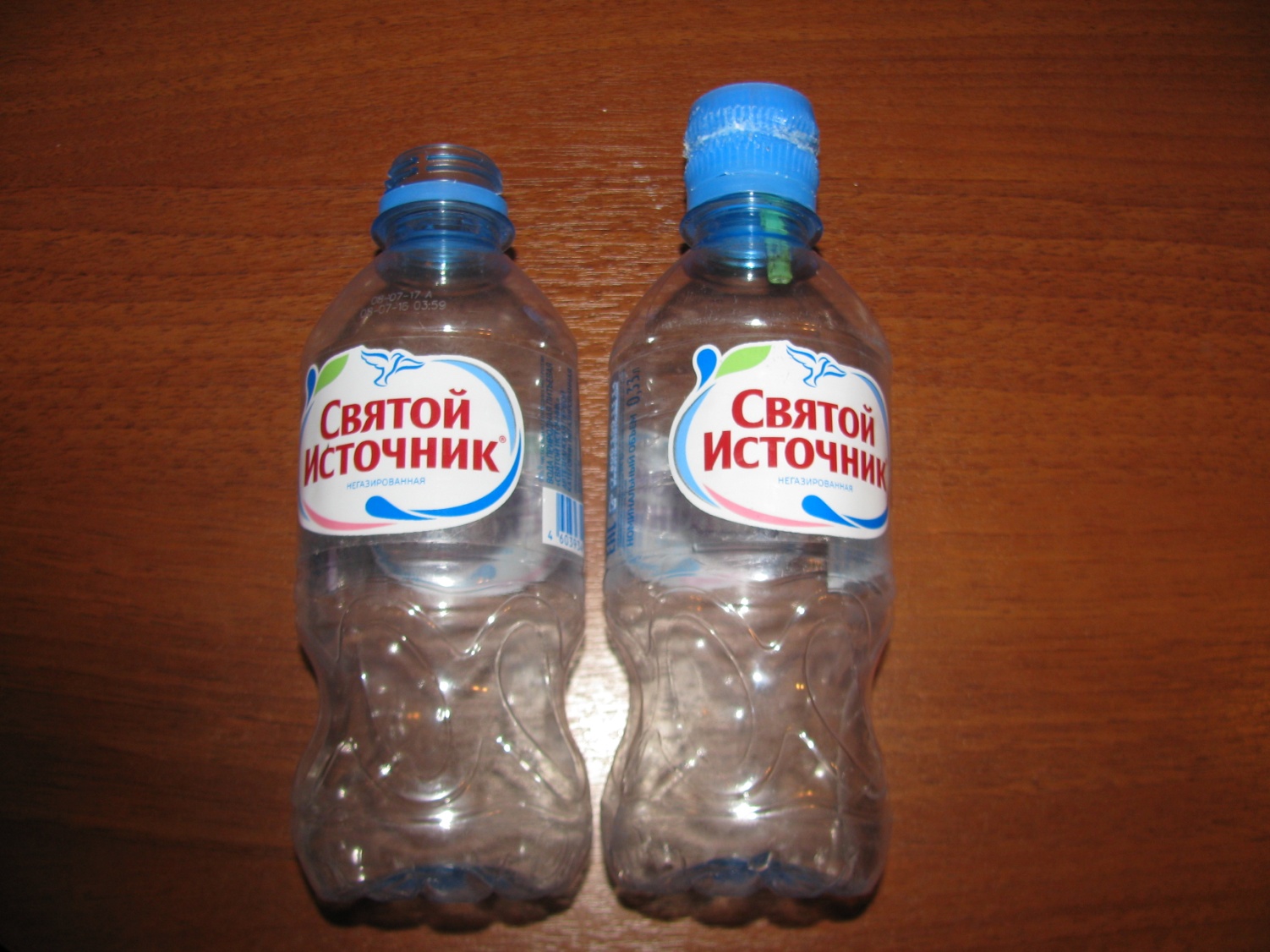 Крышки с бутылок необходимо снять, при помощи горячей отвёртки плотно соединим крышки между собой.Нагреваем отвёртку  и  делаем в крышках два отверстия.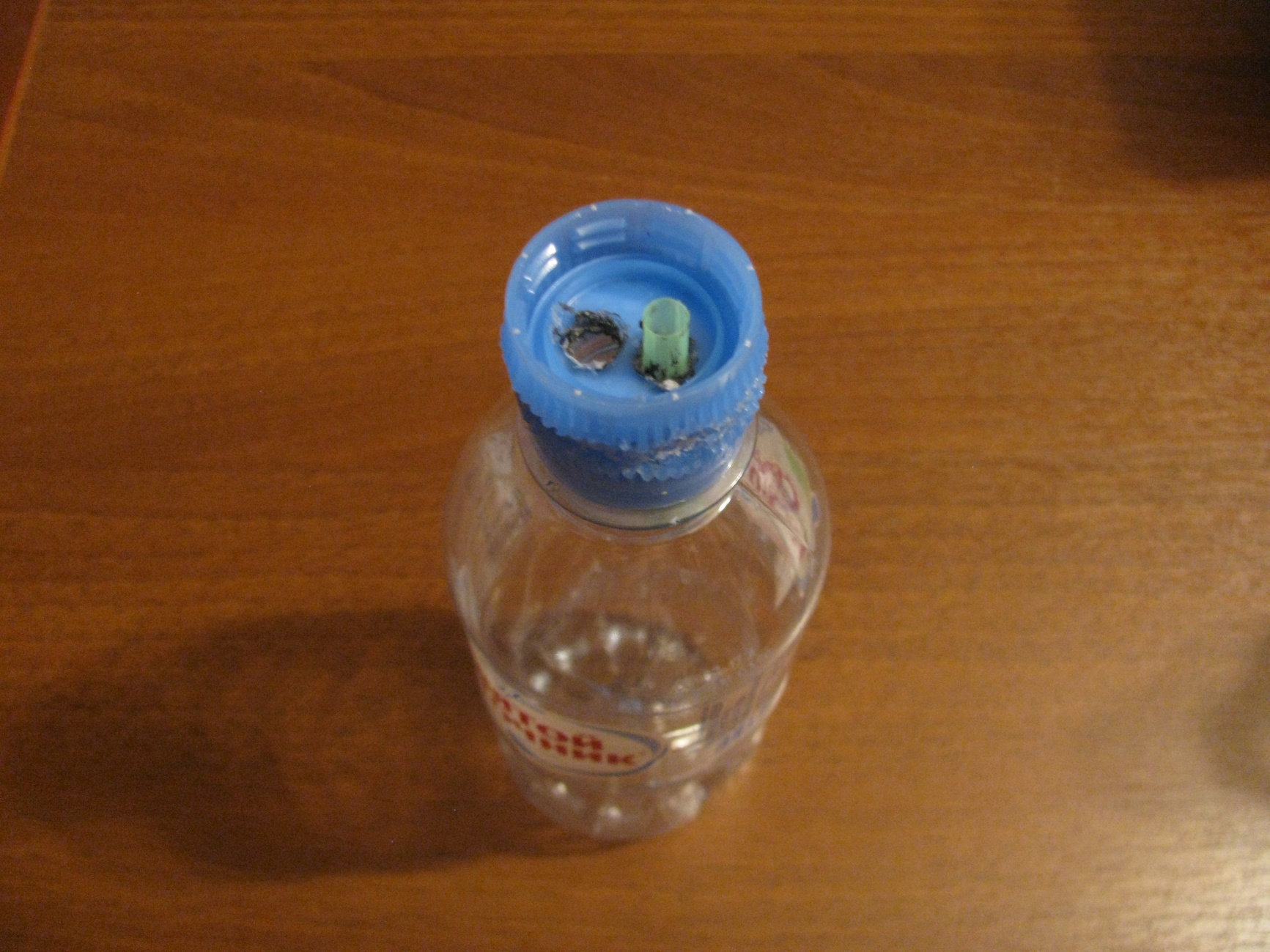 Отрежем трубочку длиной 3 см и закрепим её в одном отверстии.Закрепим крышки на одной из бутылок.В бутылку без крышки нальём воду.Вторую бутылочку закрепим над первой.Часы готовы!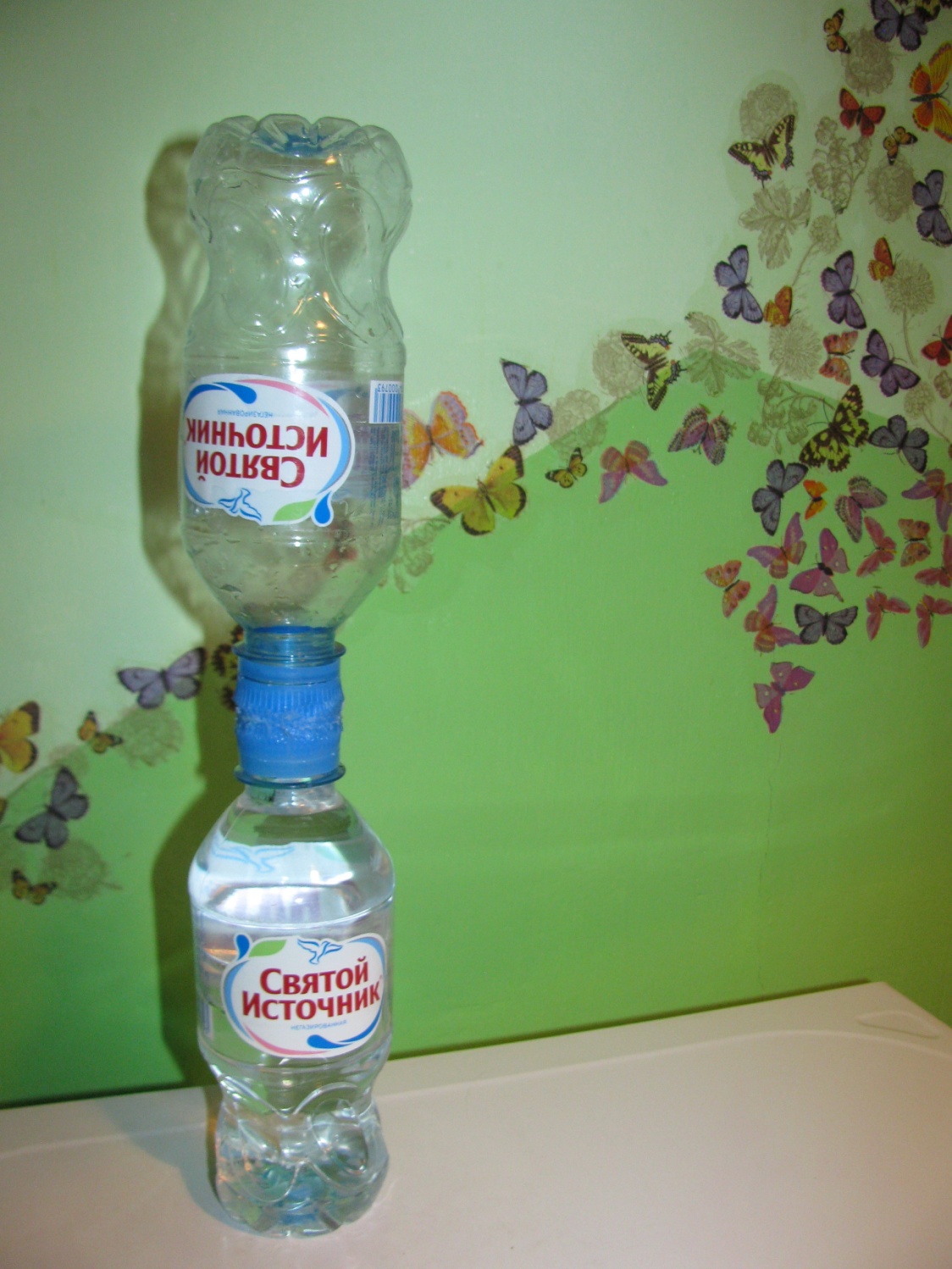 Перевернём конструкцию,  вода начнёт перетекать из одного сосуда в другой.Две пластиковые бутылки с крышками ёмкостью 0,33 литра.Пластиковая трубочка - 1 шт.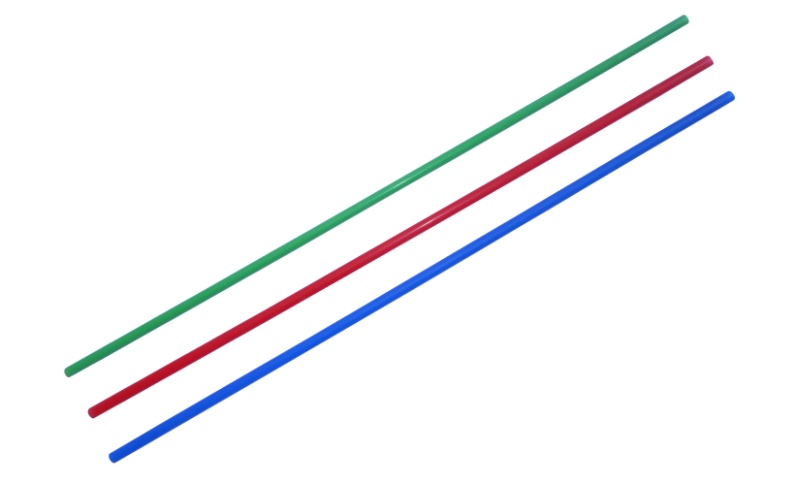    Вода.     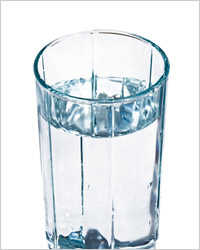     Секундомер .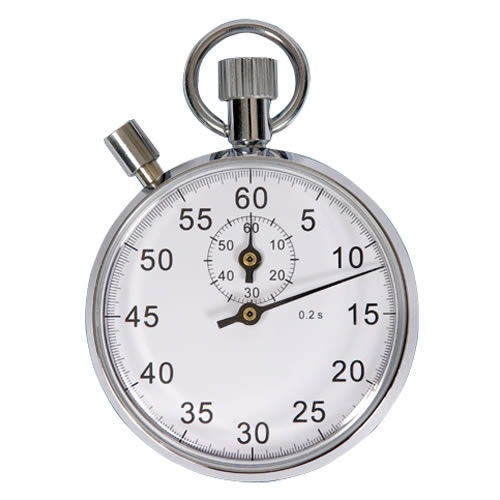 Отвёртка.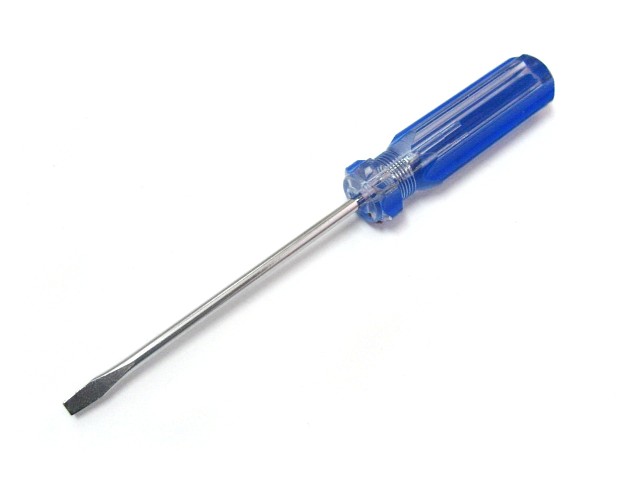 